Информация об освещении мероприятий акции «Три П: Понимаем, Принимаем, Помогаем» в средствах массовой информации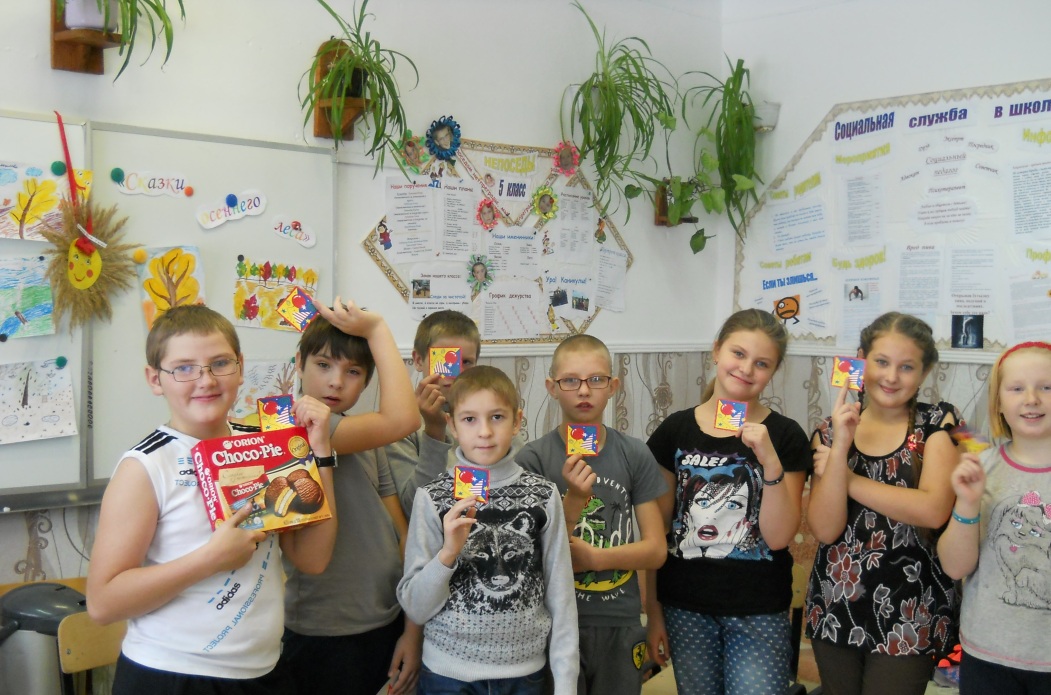 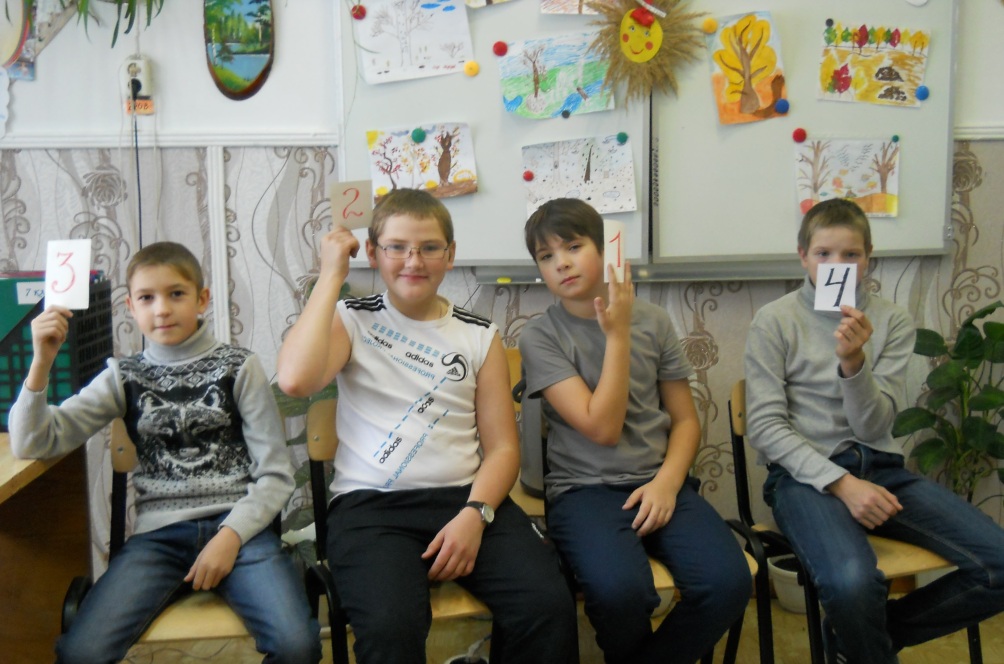 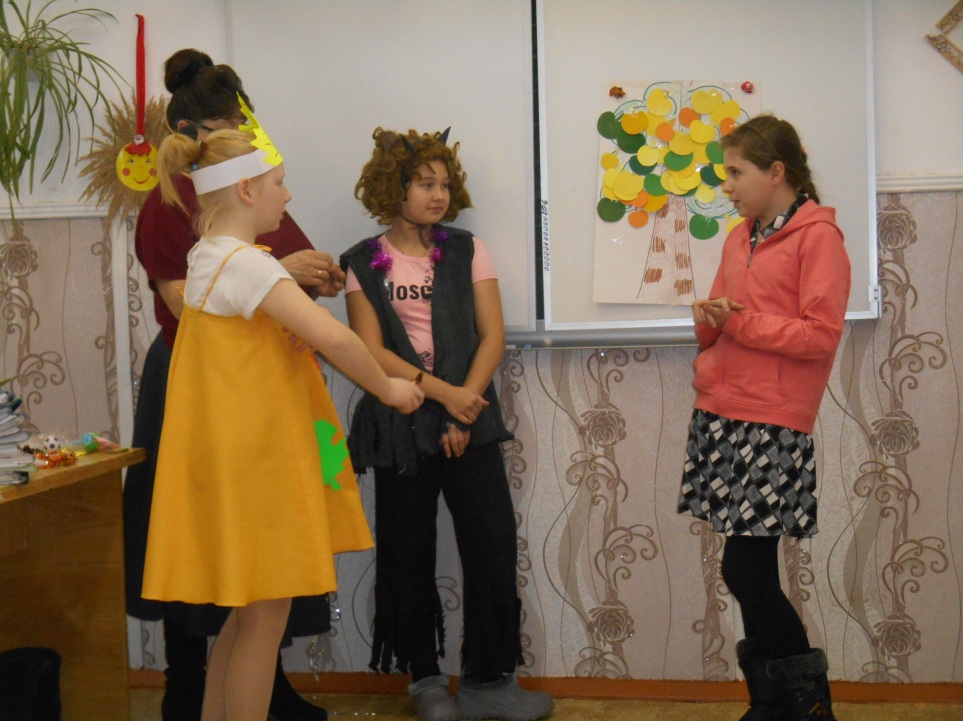 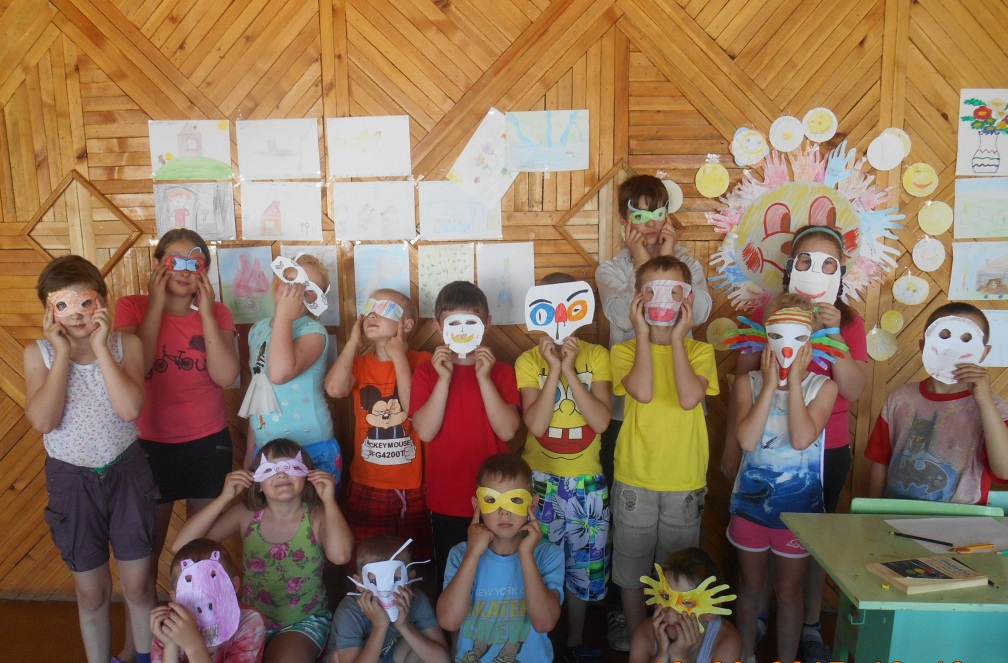 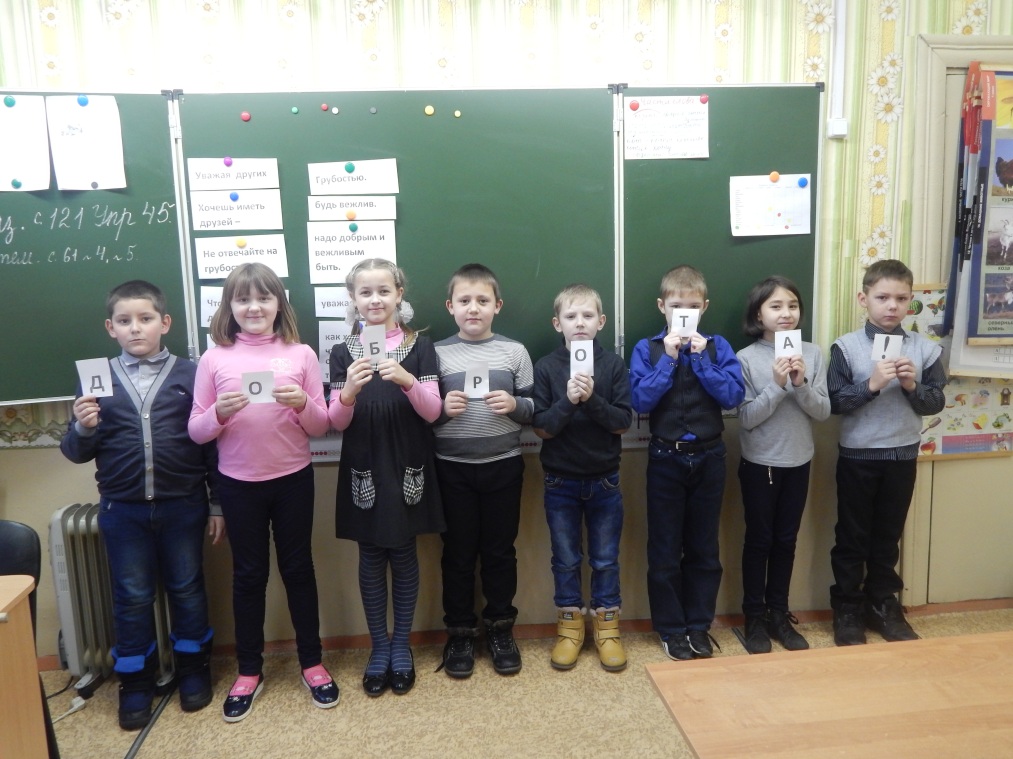 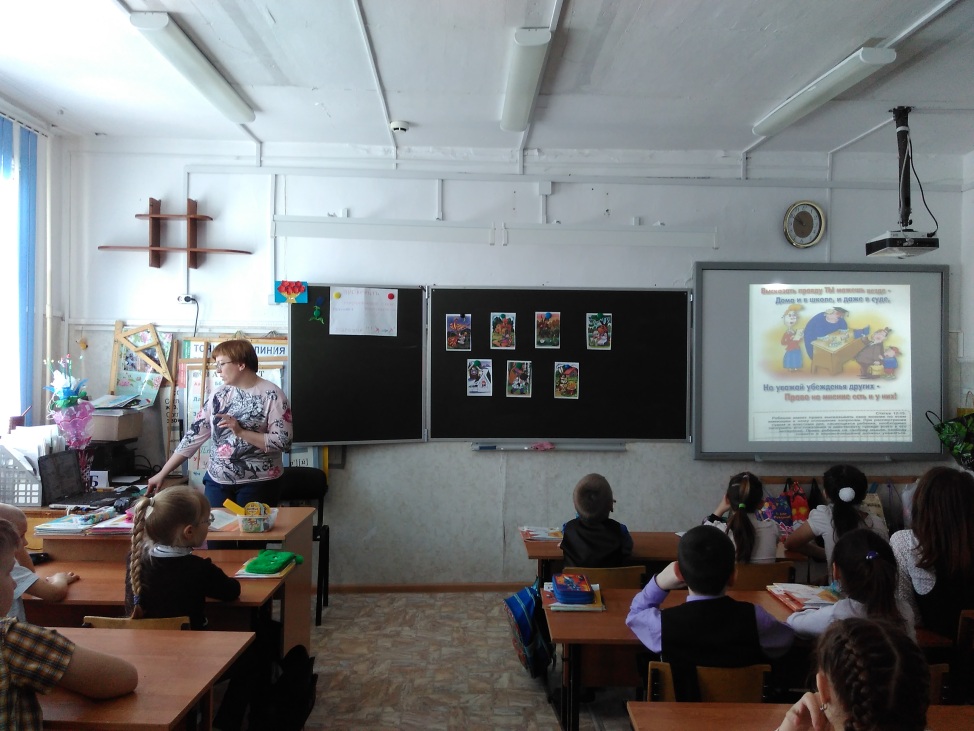 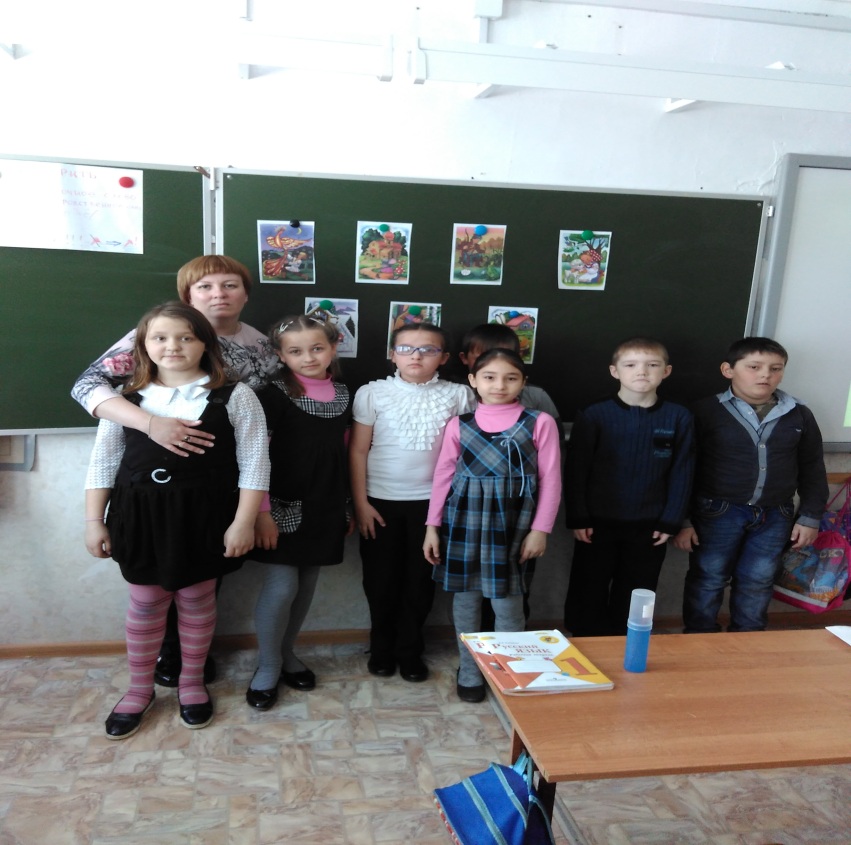 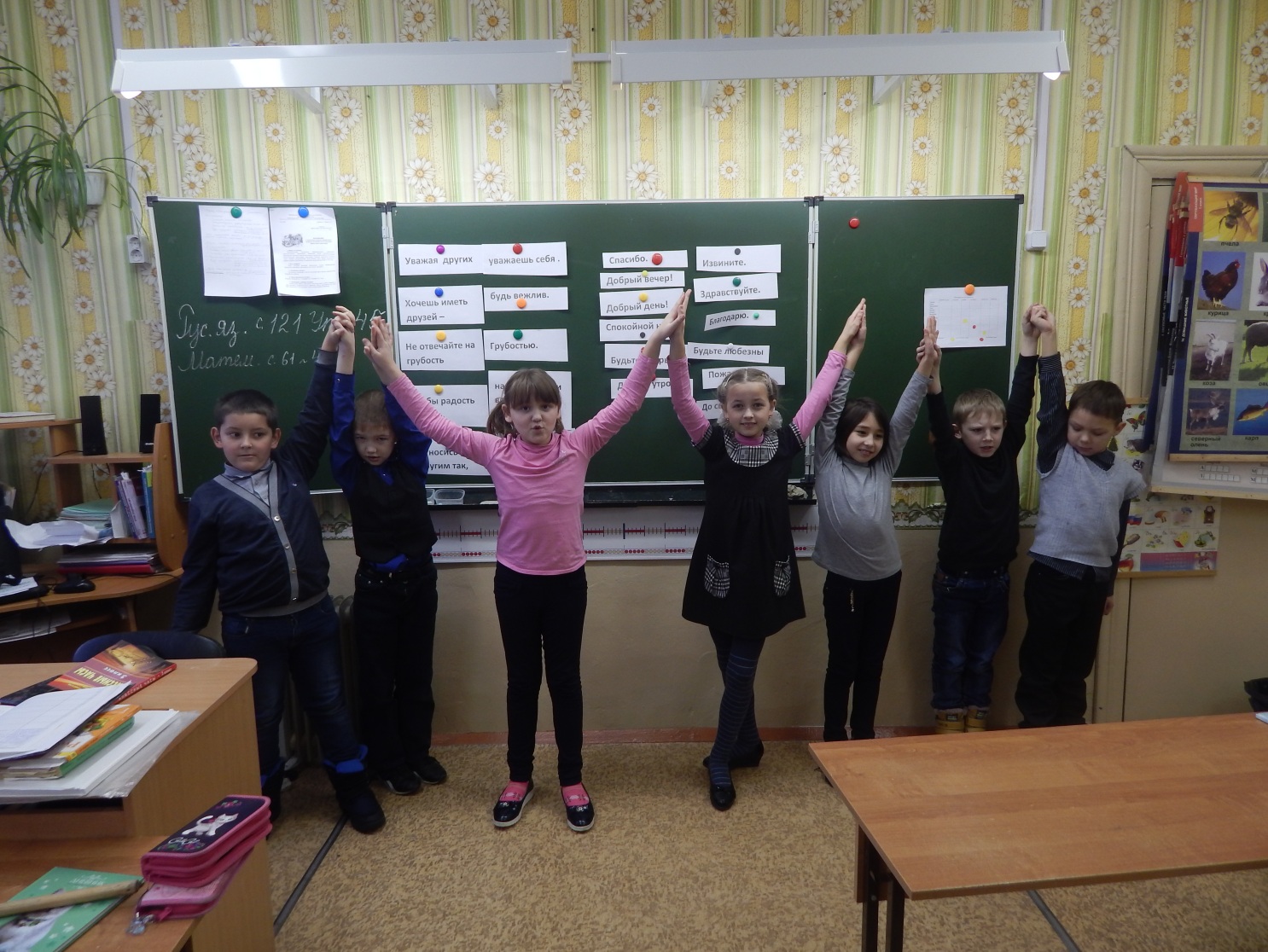 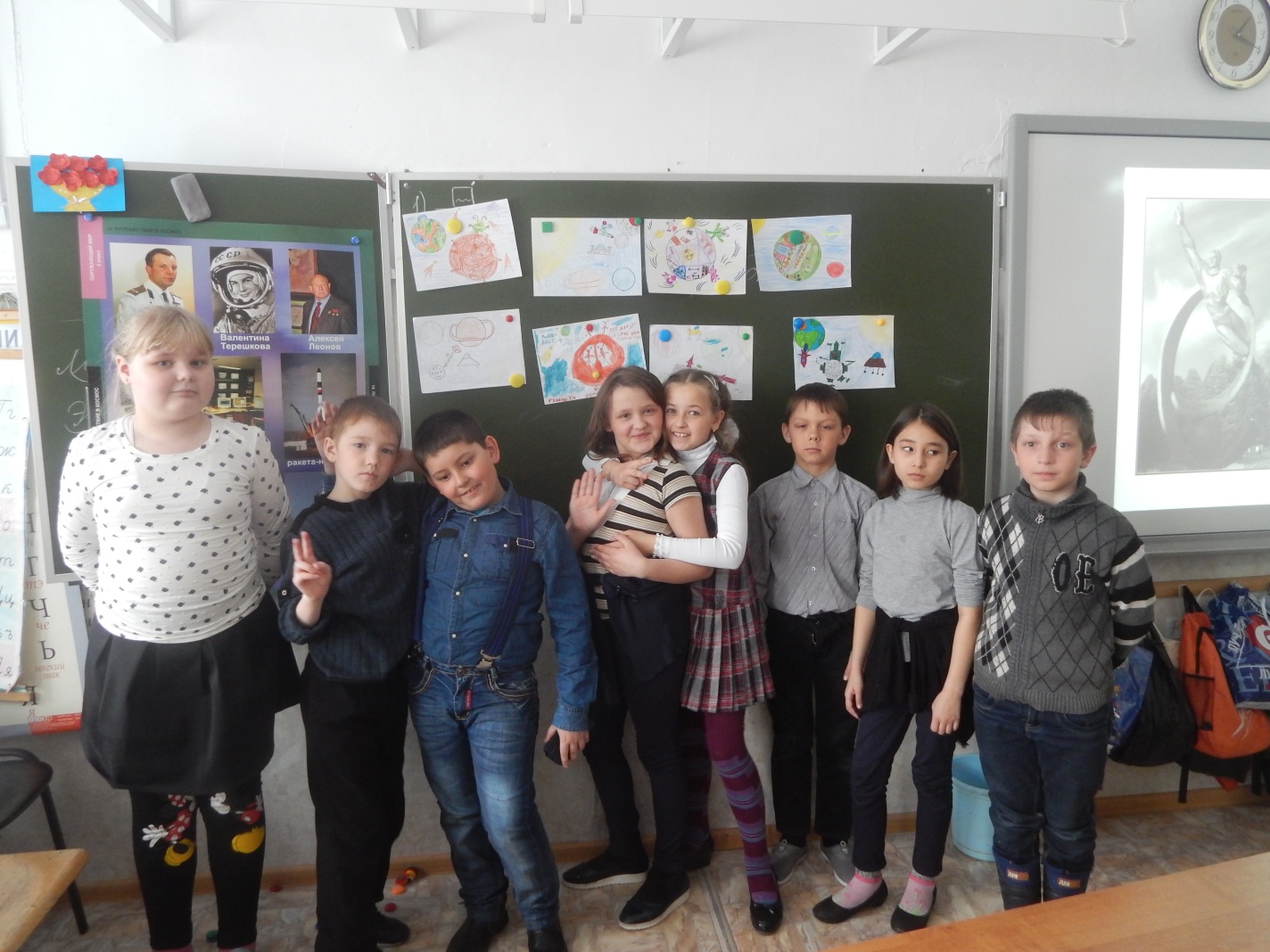 № п/пНазвание мероприятияКоличество участниковФормат, время и место освещения мероприятия1«Все мы люди – все равны» ( посвящено Дню толерантности»)25Сайт школы, фотоотчет2«Знай права, но и не забывай об обязанностях» (день прав человека)25Приглашение на лекцию участкового полиции3« В единстве – сила» ( посвящено Дню толерантности»)23Сайт школы, фотоотчет4« «Добрый» и «добренький». Как их различить.23Сайт школы, фотоотчет5Беседа «Мы граждане одной страны» ( о терпимости и толерантности друг к другу)11Сайт школы, фотоотчет6На что мы имеем право. Беседа .23Сайт школы, фотоотчет